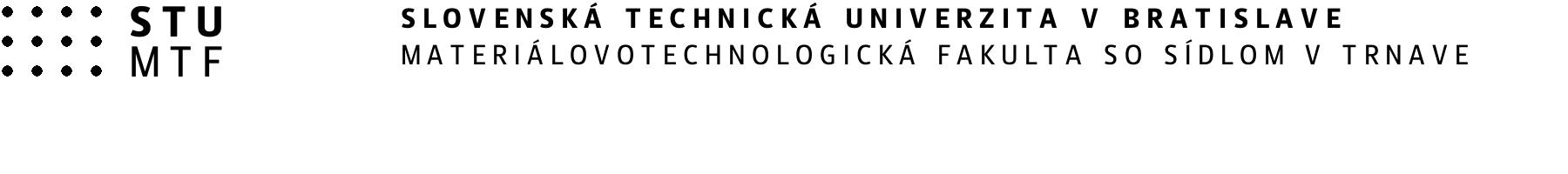 Pracovisko:                                                                                                              	Návrhna zaradenie zamestnanca podľa zákona č. 553/2003 Z.z. - Zákona o odmeňovaní niektorých zamestnancov pri výkone práce vo verejnom záujme a o zmene a doplnení niektorých zákonov Priezvisko, meno a tituly zamestnanca:                                                   Dátum narodenia:________________________________________________________________________Druh práce: ________________________________________ Týždenný úväzok:_________Najvyššie dosiahnuté vzdelanie:     			Osobitný kvalifikačný predpoklad:Celková započítaná prax k:                        rokov                              dní  Návrh na prijatie ku dňu:                          Doba NEURČITÁ/URČITÁ*  do:				skúšobná doba:                    * nehodiace sa prečiarknePlatové náležitosti:                                      doterajšie                                           navrhované(vyplní vedúci zamestnanec)                                                                                    ku dňu:    platová trieda                                           	_______________________________________________________platový stupeň                                           	_______________________________________________________tarifný plat – stupnica	základná	               	_______________________________________________________základná + 5% (knižnica, archív)______________________________________________________osobitná VŠ-uč, VVZ	______________________________________________________príplatok za riadenie                                  ______________________________________________________osobný príplatok                                         ______________________________________________________ostatné príplatky                                         _______________________________________________________Funkčný plat spolu			      Poznámka:  pri navrhovanej zmene platovej triedy alebo zmene druhu práce je zodpovedný vedúci povinný pripojiť k tomuto návrhunovú pracovnú náplň.Dátum: ____________________                                                       ____________________________zodpovedný vedúci zamestnanec                                                                         Oddelenie personalistiky a právnych záležitostí